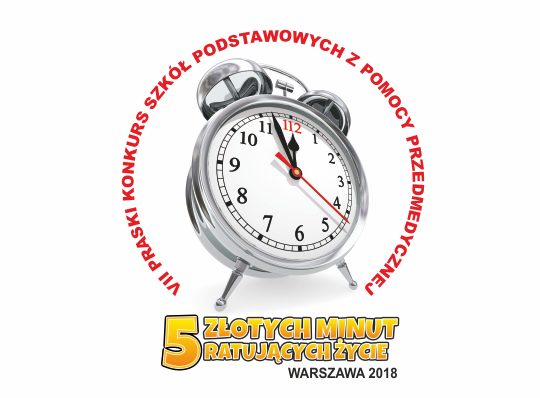 Karta zgłoszenia udziału w  seminarium nauczycieli, pedagogów 
i pielęgniarek szkolnych  będącego elementem projektu VII Praski Konkurs Szkół Podstawowych z Pomocy Przedmedycznej –„Pięć złotych minut” Karta zgłoszenia udziału w  seminarium nauczycieli, pedagogów 
i pielęgniarek szkolnych  będącego elementem projektu VII Praski Konkurs Szkół Podstawowych z Pomocy Przedmedycznej –„Pięć złotych minut” Imię i NazwiskoStanowisko, nauczany przedmiotNazwa i adres szkoły:Telefon kontaktowy:Adres e-mail:Zgłoszenia prosimy przesyłać na adres sp30.biblioteka@tlen.pl lub faxem pod numer 22 619-53-82 wew 26do 22 listopada 2017 r.Program seminarium dostępny jest na stronie projektu/zakładka „Budzik”www.fundacjaprometeusz.pl  Miejsce seminarium: DOSiR ul. Kawęczyńska 44Wyrażam zgodę na przetwarzanie moich danych osobowych w celach związanych z organizacją seminariumZgłoszenia prosimy przesyłać na adres sp30.biblioteka@tlen.pl lub faxem pod numer 22 619-53-82 wew 26do 22 listopada 2017 r.Program seminarium dostępny jest na stronie projektu/zakładka „Budzik”www.fundacjaprometeusz.pl  Miejsce seminarium: DOSiR ul. Kawęczyńska 44Wyrażam zgodę na przetwarzanie moich danych osobowych w celach związanych z organizacją seminarium